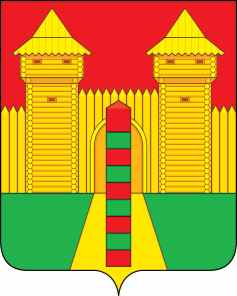 АДМИНИСТРАЦИЯ  МУНИЦИПАЛЬНОГО  ОБРАЗОВАНИЯ«ШУМЯЧСКИЙ  РАЙОН» СМОЛЕНСКОЙ  ОБЛАСТИРАСПОРЯЖЕНИЕот 03.06.2024г. № 181-р         п. ШумячиВ соответствии с Уставом Шумячского городского поселения, распоряжением от 03.06.2024г. №180-р «О передаче в собственность муниципального образования «Шумячский район» Смоленской   области объектов основных средств, относящихся к собственности   Шумячского городского поселения          1. Утвердить прилагаемый акт приема-передачи в собственность муниципального образования «Шумячский район» Смоленской области объектов основных средств, относящихся к собственности Шумячского городского поселения.2. Контроль за исполнением настоящего распоряжения возложить на заместителя Главы муниципального образования «Шумячский район» Смоленской области Н.М. Дмитриеву.Глава муниципального образования«Шумячский район» Смоленской области                                          Д.А. Каменев        АКТприема - передачив собственность муниципального образования «Шумячский район» Смоленской области объектов основных средств, относящихся к собственности Шумячского городского поселения      Шумячское городское поселение, в лице Главы муниципального образования Шумячское городское поселение Казаковой Натальи Михайловны, действующего на основании Устава Шумячского городского поселения с одной стороны, и Администрация муниципального образования «Шумячский район» Смоленской области, именуемая в дальнейшем «Администрация района», в лице Главы муниципального образования «Шумячский район» Смоленской области Каменева Дмитрия Анатольевича, действующего на основании Устава муниципального образования «Шумячский район» Смоленской области, с другой стороны, заключили настоящий акт о безвозмездной передаче ниже перечисленных объектов:Об утверждении акта приема-передачив собственность муниципального образования «Шумячский район» Смоленской области объектов основных средств, относящихся к собственности Шумячского городского поселенияУтвержденраспоряжением Администрации муниципального образования «Шумячский район» Смоленской области«03» ____06____ 2024 года № 181-р №п/пНаименование объекта основного средстваАдрес местонахожденияКоличествоБалансовая стоимость (руб.)Износ(руб.)Остаточная стоимость (руб.)1.Мини-трактор Русич Т-21,2018 г.в., заводской номер 2208040490, модель двигателя HS380? № двигателя L180201220ВСмоленская область,п. Шумячи, ул. Школьная, д.11330 000,0054 999,98275 000,022.Щетка УН-320.02Смоленская область,п. Шумячи, ул. Школьная, д.1160 000,008 571,3651428,643.Отвал ОТ240Смоленская область,п. Шумячи, ул. Школьная, д.1138 000,005428,5632571,444.Трактор колесный «Белорус-952,3» с комплектом навесного и сменного оборудования (фронтальный погрузчик, ковш челюстной, сменный коммунальный гидроповоротный отвал, проблесковый маячок (оранжевый)), год изготовления 2021Смоленская область,п. Шумячи, ул. Школьная, д.112 600 975,02135 467,302 465 507,725.Разбрасыватель песка прицепной (Разбрасыватель песка тракторный А-415)Смоленская область,п. Шумячи, ул. Школьная, д.11370 500,000,00370 500,006.Прицеп тракторный универсальный, торговая марка «Орленок+», модель 1,5(ПТО-1,5)Смоленская область,п. Шумячи, ул. Школьная, д.1197 000,0048 500,1048 499,907.Косилка роторная навесная (1,35)Смоленская область,п. Шумячи, ул. Школьная, д.1183 000,0073 777,929 222,08Передал:Глава муниципального образования Шумячское городское поселение___________________Н.М. Казакова___      ____________2024 г.Принял:Глава муниципального образования «Шумячский район» Смоленской области____________________Д.А. Каменев___      ____________2024 г.